QUINCUAGÉSIMO PRIMER PERÍODO ORDINARIO DE SESIONES		OEA/Ser.PDel 10 al 12 de noviembre de 2021	AG/INF.738/21Ciudad de Guatemala, Guatemala	9 noviembre 2021VIRTUAL		Original: español/inglésDIÁLOGO DE LOS JEFES DE DELEGACIÓN, EL SECRETARIO GENERAL, EL SECRETARIO GENERAL ADJUNTO Y LOS REPRESENTANTES DE LA SOCIEDAD CIVIL, LOS TRABAJADORES, EL SECTOR PRIVADO Y OTROS ACTORES“RESUMEN DE PRESENTACIONES DE COALICIONES DE SOCIEDAD CIVIL Y DE ACTORES SOCIALES”RESUMEN DE PRESENTACIONES DE COALICIONES DE SOCIEDAD CIVIL Y DE ACTORES SOCIALES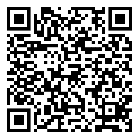 